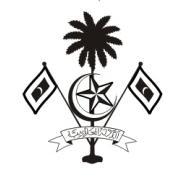 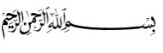 މިނިސްޓްރީ އޮފް ޔޫތު އެންޑް ސްޕޯޓްސްމާލެ،ދިވެހިރާއްޖެ.        މިއީ މި މިނިސްޓްރީގެ ނަންބަރު  ( 05/07/2018)  (IUL)141-LM/141/2018/152 އިޢުލާނުގައިވާ މަސައްކަތުގެ މަޢުލޫމާތު ކަރުދާހެެވެ. މަސައްކަތް މި މިނިސްޓްރީން އަތޮޅުތަކުތެރޭ ޤާއިމުކޮށްފައިވާ 38 ފުޓްސެލް ދަނޑު ރަސްމީކޮށް ހުޅުވުމުގެ ޖަލްސާގެ އެންމެހާ ކަންކަން އިންތިޒާމް ކުރުމަށްޓަކައި، އިވެންޓް މޭނޭޖްކޮށްދޭނެ ފަރާތެއް ހޯދުން.މަސައްކަތުގެ ތަފްޞީލް      2.1- މަސައްކަތުގެ ތަފްޞީލް އެނެކްސް 1 ގެ ގޮތުގައި މި ކަރުދާހާއި އެޓޭޗު ކޮށްފައި ވާނެ. 03-މާކްސް ދެވޭނެގޮތް04- އަންދާސީ ހިސާބު ހުށަހެޅުންއަންދާސީ ހިސާބު ހުށަހަޅުއްވާނީ މިނިސްޓްރީ އޮފް ޔޫތު އެންޑް ސްޕޯޓްސްއަށެވެ. (ވެލާނާގެ 3ވަނަ ފަންގިފިލާ)ވަގުތަށް އަންދާސީހިސާބު ހުށަހަޅަންވާނެއެވެ. އަދި ގަޑި ޖެހިގެން އަންނަ ފަރާތް ތަކުގެ އަންދާސީހިސާބު ބަލައެއް ނުގަނެވޭނެއެވެ. 05- އަންސީހިސާބު ހުށަހަޅާ ފަރާތުގެ ޕްރޮފައިލް ހުށަހެޅުން.ޕްރޮފައިލުގައި  ތިރީގައިވާ މަޢުލޫމާތުތައް ހިމަނަންވާނެއެވެ.1.  ކުންފުންޏެއް ، އަމިއްލަ ފަރުދުންގެ ވިޔަފާރިއެއް، ނުވަތަ ކްލަބް ޖަމިއްޔާގެ ތަޢާރަފު، މަޤްސަދު ހިމަނަންވާނެއެވެ. މި އިޢުލާނާއި ގުޅިގެން އަންދާސީހިސާބު ހުށަހަޅާއިރު ތިރީގައިވާ މައުލޫމާތު، ލިޔުމެއް އަދި ލިޔުންތައް މަދުވެ ނުވަތަ ނެތްނަމަ އަންދާސީހިސާބު ބާތިލުކުރުމުގެ އިޚްތިޔާރު މި މިނިސްޓްރީއަށް ލިބިގެންވެއެވެ. އަދި އަންދާސީހިސާބު ބަލައި ގަތުމައްފަހުވެސް ތިރީގައި މިދަންނަވާ ތަކެތި ނެތް ނަމަ އެފަދަ ފަރާތަކުން ހުށަހަޅާ އަންދާސީހިސާބު ބާތިލް ކުރުމުގެ އިޚްތިޔާރު ލިބިގެންވެއެވެ.06- މަސައްކަތުގެ ތަޖުރިބާ:1. މިބައިގައި ބަލާނީ ވޭތުވެދިޔަ 5 އަހަރު މިބާވަތުގެ މަސައްކަތް ކޮށްފައިވާނަމަ މަސައްކަތްކުރި ތަންތަނުން ދީފައިވާ ރިފަރެންސް ލެޓަރ ތަކަށެވެ. މިގޮތުން 5-1 ދެމެދުގެ ޢަދަދަކަށް ސިޓީ ހުށަހެޅިދާނެެއެވެ. ޕޮއިންޓް ދެވޭނީ ހުށަހަޅާ ލިޔުންތަކުގެ ނިސްބަތުންނެވެ.07- ސަމާލުކަމަށް:އެއްވެސް ފަރާތަކަށް 1 ބިޑަށްވުރެ ގިނަ ބިޑް ހުށައެއްނޭޅޭނެއެވެ. އަންދާސީ ހިސާބު ހުށަހަޅާއިރު މަސައްކަތުގެ އަގާއި، ޖީ.އެސް.ޓީ 6% އަށް އަރާ އަދަދާއިއެކު ޖުމްލަ އަގު އެނގެން އޮންނަންވާނެއެވެ. ޖީ.އެސް.ޓީ އަށް އަރާ އަދަދު އެނގެން ނެތްނަމަ ޖުމްލަ އަގު ޖަހާފައިވަނީ ޖީ.އެސް.ޓީ ހިމަނައިގެން ކަމުގައި ބެލެވޭނެއެވެ. އަންދާސީ ހިސާބުތައް ހޯދި މަސައްކަތެއް ނުވަތަ ޚިދުމަތެއް ހޯދުމަށް، މި މިނިސްޓްރީ (މިނިސްޓްރީ އޮފް ޔޫތު އެންޑް ސްޕޯޓްސް) އިން ބޭނުން ނުވެއްޖެ ހިނދެއްގައި އެކަމަށް ހުށަހެޅި އަންދާސީ ހިސާބުތައް ބާޠިލުކުރުމުގެ ޙައްޤު މި  މިނިސްޓްރީ (މިނިސްޓްރީ އޮފް ޔޫތު އެންޑް ސްޕޯޓްސް) އަށް ލިބިގެންވެއެވެ. މިގޮތުން އަންދާސީ ހިސާބު ބާޠިލު ކުރެވިއްޖެ ނަމަ އެކަން އަންދާސީ ހިސާބު ހުށަހެޅި ފަރާތްތަކަށް  މި މިނިސްޓްރީ(މިނިސްޓްރީ އޮފް ޔޫތު އެންޑް ސްޕޯޓްސް) އިން އަންގާނެއެވެ.އަންދާސީހިސާބާއިއެކު ހުށަހަޅަން ޖެހޭނެކަމަށް ބަޔާންކޮށްފައިވާ އެއްވެސް މަޢުލޫމާތެއް ނުވަތަ ލިޔުމެއް ހުށަހަލާފައިނުވާނަމަ އެފަދަ ފަރާތްތަކުގެ އަންދާސީހިސާބު ބާޠިލުކުރުމުގެ ފުރިހަމަ އިޚްތިޔާރު މި މިނިސްޓްރީ (މިނިސްޓްރީ އޮފް ޔޫތު އެންޑް ސްޕޯޓްސް)އަށް ލިބިގެންވެއެވެ.އަންދާސީ ހިސާބު ހުށަހަޅާފަރާތްތަކަކީ  ޖީ.އެސް.ޓީއަށް ރަޖިސްޓަރީކޮށްފައިވާ ފަރާތަކަށް ވާންވާނެއެވެ.08- ބިޑް ކާމިޔާބު ކުރާ ފަރާތުން ބިޑް ދޫކޮށްލުން       މިނިސްޓްރީއަށް ބިޑް ހުށަހެޅުމަށްފަހު ނުވަތަ އެއްބަސްވުމުގެ މުއްދަތުގެ ތެރޭގައި އެއްބަސްވުން އުވާލަންޖެހޭފަދަ ޙާލަތެއްގައި އެއްބަސްވުން އުވާލައިފިނަމަ 1 އަހަރުދުވަހަށް ނުވަތަ މިނިސްޓްރީން ކަނޑައަޅާމުއްދަތަކަށް އެއްވެސް މަސައްކަތެއް އެފަރާތަކާއިޙަވާލުނުކުރުމުގެ އިޚްތިޔާރު މިނިސްޓްރީއަށް ލިބިގެންވެއެވެ.ބިޑްގައިވާ މުއްދަތު ކުރުވެގެން ނުވަތަ އަގު ކުޑަވެގެން މަސައްކަތް ނުކުރެވޭނެކަމަށް ބުނެ މަސައްކަތް ދޫކޮށްލުންއެއްބަސްވުމުގައި ސޮއިކުރަން ނައުން އެއްބަސް ވުމުގައި ސޮއިކުރުމަށް ފަހު މަސައްކަތް ނުފަށާ ލަސްކުރުންމަސައްކަތް ފުރިހަމަ ނުކޮށް ދޫކޮށްލުންމަސައްކަތަށް ފަރުވާކުޑަކުރުމުގެ ސަބަބުން ނުވަތަ މުއްދަތަށް މަސައްކަތް ނުނިމިގެން އެއްބަސްވުން ބާޠިލުކުރަންޖެހުން  އަންދާސީ ހިސާބު ހުށަހަޅުއްވަން ޖެހޭ ތާރީޚާއި ގަޑިއަކީ  08 ޖުލައި 2018  ދުވަހުގެ 08:30    އެވެ. މަޢުލޫމާތު ސާފުކުރައްވަށް ހާޟިރު ނުވާ ފަރާތް ތަކުގެ އަންދާސީހިސާބު ބަލައެއް ނުގަނެވޭނެއެވެ. އަދި މައުލޫމާތު ފުރިހަމަ ނުވާ އަންދާސީހިސާބު އިވެލުއޭޓު ނުކުރެވޭނެއެވެ.05 ޖުލައި 2018 އެނެކްސް 1މި މިނިސްޓްރީގެ ނަންބަރު  ( 05/07/2018)  (IUL)141-LM/141/2018/152 1  އިޢުލާނުގައިވާ މަސައްކަތުގެ ތަފްސީލުމި މިނިސްޓްރީން އަތޮޅުތަކުތެރޭ ޤާއިމުކޮށްފައިވާ 38 ފުޓްސެލް ދަނޑު ރަސްމީކޮށް ހުޅުވުމުގެ ޖަލްސާގެ އެންމެހާ ކަންކަން އިންތިޒާމް ކުރުމަށްޓަކައި، އިވެންޓް މޭނޭޖްކޮށްދިނުން. މުޅި އިވެންޓްގެ ކޮންސެޕްޓެއް ތައްޔާރުކުރުން.އިވެންޓް ކޮންސެޕްޓް އިމްޕްލިމެންޓްކުރުން.މަސައްކަތް: މި މިނިސްޓްރީން އަތޮޅުތަކުތެރޭ ޤާއިމުކޮށްފައިވާ 38 ފުޓްސެލް ދަނޑު ރަސްމީކޮށް ހުޅުވުމުގެ ޖަލްސާގެ އެންމެހާ ކަންކަން އިންތިޒާމް ކުރުމަށްޓަކައި، އިވެންޓް މޭނޭޖްކޮށްދޭނެ ފަރާތެއް ހޯދުން.އިޢުލާން ނަންބަރާއި ތާރީޚް :    (IUL)141-LM/141/2018/152     ( 05/07/2018)މަޢުލޫމާތު ކަރުދާސްއަގު% 45މަސައްކަތުގެ ތަޖުރިބާ% 25ޕްރޮފައިލް  ( ތައާރަފަށް   % 3)        (  މަޤްސަދަށް %2 ) % 05އިވެންޓް ކޮންސެޕްޓް25%